Primary 3-5 – Numeracy Home Learning 												Complete in your jotter or you can use chalk, a whiteboard, type them or find your own way. ChallengeTuesday 26th May Mental mathsCopy these numbers and add 5 or have a go at adding 50. 4                               6) 123                               7) 116                               8) 145                               9) 1510                           10) 20PracticeTry counting on or back with helicopter rescue.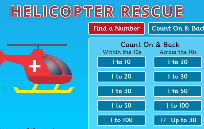 click here or google top marks helicopter rescue.What is your house number? Let’s count on.-Can you add 2 to that number?-Can you add 12 or 22 or 222? Wednesday 27th May Mental maths.Find the missing numbers in these sequences, see how far you can go.1)  10, 11, __, 13, 14, __, 16, 17, __, 19__2)  22, 23, 24, __, __, 27, __, 29, __, 313)  38, 39, __, 41, __, 43, __, __, __, __4)  77, 78, __, __, 81, __, __, __, __5)  98, __, ___, ___, ___, ___, 104PracticeClick on the picture and choose a counting game. You can count to 20, 100 or beyond. 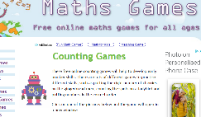 click here or google maths games counting.Let’s do some counting!! How many doors are there in your house? Look at the ceiling or on tables, how many lights can you count in your house?Thursday 28th May Mental mathsRearrange these numbers from smallest to largest. Will you rearrange the 2-digit numbers or the 3-digit number?      19, 15, 6, 3, 11, 25, 9                                                     612, 112, 502, 580, 190, 199PracticeWatch a clip on ordering numbers:2-digit number3-digit numbersHave a look out of your window. Find 3 cars, write down the numbers on their registration plate and put them in order of smallest to largest. Put the numbers together and create the largest number you can, read it out loud.Friday 29th May Mental maths.Mrs Cocozza did 5 star jumps, Mrs McKechnie did 10 and Mrs Ballantine did 15. How many star jumps did they do altogether?Ask everyone in your house to do as many star jumps as they can. Record the numbers in your jotter and add them together. Did you get more than your teachers?PracticeTry some addition questions with karate cats.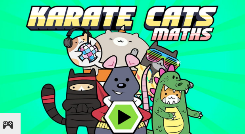 click here or google BBC karate cats. Use your dice to roll 2 numbers and add them together. 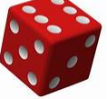 For an extra challenge roll 3 numbers and add them without writing them down. 